政府采购询价通知书询价项目名称：重庆市铜梁区第十四特困供养设施（大庙敬老院）厨房设施设备采购项目采 购 人：重庆市铜梁区大庙镇人民政府采购代理机构：重庆国行环保科技有限公司   二0二四年四月目   录第一篇  询价采购邀请书	- 3 -一、询价内容	- 3 -二、资金来源	- 3 -三、供应商资格条件	- 3 -四、询价有关说明	- 3 -五、保证金	- 4 -六、采购项目需落实的政府采购政策	- 4 -七、其他有关规定	- 5 -八、项目联系人及电话	- 5 -第二篇 询价项目技术（质量）需求	- 6 -一、 项目一览表	- 6 -二、 技术规格及质量要求	- 7 -第三篇 询价项目服务需求	-22-一、交货时间、地点及验收方式	-22-二、质量保证及售后服务	-22-三、报价要求	-23-四、付款方式	-23-七、知识产权	-24-八、其他	-24-第四篇 采购程序、评定成交的标准、无效报价及采购终止	- 25 -一、采购程序	- 25 -二、评定成交的标准	- 26 -三、无效报价	- 27 -四、采购终止	- 27 -第五篇  供应商须知	- 28 -一、询价费用	- 28 -二、询价通知书	- 28 -三、报价要求	- 28 -四、成交供应商的确定和变更	- 29 -五、成交通知	- 29 -六、关于质疑和投诉	- 29 -七、签订合同	- 31 -八、采购代理服务费	- 31 -九、政府采购信用融资	- 31 -第六篇 合同主要条款	- 32 -第七篇  响应文件格式要求	- 35 -一、经济部分	- 36 -二、技术（质量）部分	-40-三、服务部分.....................................................................................-41-四、资格条件及其他	-44-五、其他资料	- 50 -第一篇  询价采购邀请书重庆国行环保科技有限公司（以下简称：采购代理机构）接受重庆市铜梁区大庙镇人民政府（以下简称：采购人）的委托，对“重庆市铜梁区第十四特困供养设施（大庙敬老院）厨房设施设备采购项目”进行询价采购，欢迎有资格的供应商前来参加报价。一、询价内容二、资金来源财政预算资金，采购预算174038.47元。三、供应商资格条件（一）满足《中华人民共和国政府采购法》第二十二条规定；（二）落实政府采购政策需满足的资格要求：本项目专门面向中小企业采购，供应商应为中小企业，供应商出具中小企业声明函或监狱企业证明文件或残疾人福利性单位声明函。监狱企业、残疾人福利性单位视同小型、微型企业。（三）本项目的特定资格要求： 无 。四、询价有关说明（一）供应商应通过重庆市政府采购网（www.ccgp-chongqing.gov.cn）登记加入“重庆市政府采购供应商库”。（二）凡有意参加询价的供应商，请在重庆市铜梁区人民政府网上下载或到采购代理机构处领取本项目询价通知书以及澄清等报价前公布的所有项目资料，无论供应商下载或领取与否，均视为已知晓所有实质性要求内容。（三）询价公告期限：自采购公告发布之日起五个工作日。（四）获取询价通知书期限：1.询价通知书提供期限：2024年4月11日至2024年4月17日。2.报名方式：非现场报名，报名时间为2024年4月11日至2024年4月17日北京时间17:00前，供应商将本单位登记加入“重庆市政府采购供应商库”截图和《询价通知书报名登记表》（加盖供应商公章，格式见附件1）扫描后发送至1273807241@qq.com的邮箱并在正文注明公司全称，未在规定时间内报名的供应商，采购人有权拒收其响应文件。3.询价通知书售价：人民币0元/包。（五）递交响应文件地点：重庆市铜梁区大庙镇退役军人之家三楼会议室。（六）提交响应文件时间：2024年4月18日北京时间14:30。（七）提交响应文件截止时间：2024年4月18日北京时间15:00，逾期不予受理。（八）评审开始时间：2024年4月18日北京时间15:00。五、保证金（一）保证金递交1.供应商应足额交纳保证金（保证金金额详见本篇，一、询价内容），并汇至所参与包对应的账户并备注大庙敬老院厨房设备采购项目投标保证金（可简写），保证金的到账截止时间同提交响应文件截止时间。保证金账户：户  名：重庆国行环保科技有限公司账户号码：111674289313开户银行：中国银行股份有限公司重庆铜梁北门支行2.各供应商在银行转账（电汇）时，须充分考虑银行转账（电汇）的时间差风险，如同城转账、异地转账或汇款、跨行转账或电汇的时间要求。注：（1）供应商须在响应文件中提供企业基本账户开户证明文件。（2）投标保证金未从基本账户转入的，由询价小组作无效处理。（3）供应商在递交投标文件时一并递交退还保证金申请、退款收据、开户许可证及银行进账单。（二）保证金退还方式1.未成交供应商的保证金：在成交通知书发放后，重庆国行环保科技有限公司在五个工作日内按来款渠道退还。2.成交供应商的保证金：在成交供应商与采购人签订合同后，重庆国行环保科技有限公司在五个工作日内按资金来款渠道退还。重庆国行环保科技有限公司咨询电话：18223025703六、采购项目需落实的政府采购政策（一）按照《财政部 生态环境部关于印发环境标志产品政府采购品目清单的通知》（财库〔2019〕18号）和《财政部 发展改革委关于印发节能产品政府采购品目清单的通知》（财库〔2019〕19号）的规定，落实国家节能环保政策。（二）按照<财政部工业和信息化部关于印发《政府采购促进中小企业发展管理办法》的通知>（财库〔2020〕46号）的规定，落实促进中小企业发展政策。（三）按照<财政部、司法部关于政府采购支持监狱企业发展有关问题的通知>（财库〔2014〕68号）的规定，落实支持监狱企业发展政策。（四）按照《三部门联合发布关于促进残疾人就业政府采购政策的通知》（财库〔2017〕141号）的规定，落实支持残疾人福利性单位发展政策。七、其他有关规定（一）单位负责人为同一人或者存在直接控股、管理关系的不同供应商，不得参加同一合同项（分包）下的政府采购活动，否则均为无效报价。（二）为采购项目提供整体设计、规范编制或者项目管理、监理、检测等服务的供应商，不得再参加该采购项目的其他采购活动。（三）同一合同项（包）下的货物，制造商参与报价的，不得再委托代理商参与报价。（四）本项目的澄清文件（如果有）一律在重庆市铜梁区人民政府网 （cqstl.gov.cn）上发布，请各供应商注意下载；无论供应商下载与否，均视同供应商已知晓本项目澄清文件（如果有）的内容。（五）超过响应文件截止时间递交的响应文件，恕不接收。（六）询价费用：无论询价结果如何，供应商参与本项目询价的所有费用均应由供应商自行承担。（七）本项目不接受联合体参与报价，否则按无效处理。（八）本项目不接受合同分包，否则按无效处理。（九）按照《财政部关于在政府采购活动中查询及使用信用记录有关问题的通知》财库〔2016〕125号，供应商列入失信被执行人、重大税收违法案件当事人名单、政府采购严重违法失信行为记录名单及其他不符合《中华人民共和国政府采购法》第二十二条规定条件的供应商，将拒绝其参与政府采购活动。八、项目联系人及电话（一）采购人：重庆市铜梁区大庙镇人民政府   联系人：巫老师      电  话：15123393925      地  址：重庆市铜梁区大庙镇长安街1号（二）采购代理机构：重庆国行环保科技有限公司      联系人：龚老师      电  话：18223025703      地  址：重庆市铜梁区安居镇火神庙街41号询价项目技术（质量）需求项目一览表技术规格及质量要求三、其他要求1.技术参数必须全部满足，否则为无效响应。2.供应商按照技术参数中标注位置（带“▲”标注）的要求在响应文件中提供满足技术参数要求的佐证资料复印件并加盖供应商公章。3.为确保供应商编制的响应文件中对本项目“技术参数要求”应答的真实性，防止供应商提供虚假技术参数响应或证明资料，供应商成交后，采购人、采购代理机构认为有必要对供应商所投产品明细清单中全部或部分产品的技术参数进行核实时，供应商有义务积极配合采购人的核实要求。经核实，证明供应商对采购项目技术参数响应确实存在虚假响应事实的，采购人或采购代理机构将供应商虚假详细情况向本级财政部门书面报告，由财政部门依法进行审查，对发现的问题依法予以纠正，并对供应商虚假响应行为进行严肃处理。第三篇 询价项目服务需求一、交货时间、地点及验收方式　（一）交货时间采购合同签订后60个日历日内交货，并完成安装调试、并验收合格。（二）交货地点交货地点：重庆市铜梁区大庙镇三品村三社（重庆市铜梁区第十四特园供养设施（敬老院）建设项目）。（三）验收方式1.货物到达现场后，供应商应经采购人或其指定验收单位清点品名、规格、数量；检查外观，作出验收记录，双方签字确认。2.供应商应保证货物到达采购人所在地完好无损，如有缺漏、损坏，由供应商负责调换、补齐或赔偿。3.供应商应提供完备的技术资料、装箱单和合格证等，并派遣专业技术人员进行现场安装调试。验收合格条件如下：3.1设备品种、规格、数量、技术参数以及商品品牌、制造商等与采购合同一致，性能指标达到规定的标准。3.2货物技术资料、装箱单、合格证等资料齐全。3.3在规定时间内完成交货并验收，并经采购人确认。4.供应商提供的货物未达到询价通知书规定要求，且对采购人造成损失的，由供应商承担一切责任，并赔偿所造成的损失。5.大型或者复杂的政府采购产品项目，采购人可邀请国家认可的质量检测机构参加验收工作。6.采购人需要制造商对成交供应商交付的产品（包括质量、技术参数等）进行确认的，制造商应予以配合，并出具书面意见。7.产品包装材料归采购人所有。二、质量保证及售后服务（一）产品质量保证期：自验收合格之日起，提供3年的免费质保期。（二）售后服务内容供应商在质量保证期内应当为采购人提供以下技术支持服务：1.质量保证期内服务要求1.1电话咨询成交供应商应当为采购人提供技术援助电话，解答采购人在使用中遇到的问题，及时为采购人提出解决问题的建议。1.2现场响应采购人遇到使用及技术问题，电话咨询不能解决的，成交供应商应在应在24小时内派出专业人员进行技术支持。1.3技术升级在质保期内，如果成交供应商的产品技术升级，成交供应商应及时通知采购人，如采购人有相应要求，成交供应商应对采购人进行升级服务。2.质保期外服务要求2.1质量保证期过后，成交供应商应同样提供免费电话咨询服务，并应承诺提供产品上门维护服务。2.2质量保证期过后，采购人需要继续由原成交供应商提供售后服务的，成交供应商应以优惠价格提供售后服务。（三）备品备件及易损件供应商售后服务中，维修使用的备品备件及易损件应为原厂配件，未经采购人同意不得使用非原厂配件。三、报价要求1.本项目为人民币报价，投标总报价最高限价为174038.47元，超过本项目投标总报价最高限价的为无效报价。本项目将设置全部工程量清单全费用综合单价限价，超过本项目全费用综合单价限价的为无效报价。投标报价包括完成本项目所需的设备供货、包装运输、搬运、安装、调试、验收并交付正常使用、质保期内的保修服务、技术咨询、操作培训、售后服务、税金、人工及各种辅助材料等一切费用。因成交供应商自身原因造成漏报、少报皆由其自行承担责任，采购人不再补偿。注：水电均在厨房入口处，厨房内水电走向由供应商结合业主要求自行综合考虑，包含在投标报价中。四、付款方式成交供应商将所有设施设备安装调试完毕，并验收合格后支付至合同金额的60%，运行半年后设备无异常问题支付至合同金额的100%。五、履约保证金1.成交供应商是否提供履约担保：提供。2.成交供应商提供履约担保的形式、金额及期限：（1）履约担保的形式：现金或保函或现金+保函的组合；采用保函形式的，保函必须为不可撤销且见索即付。（2）履约担保的金额：成交金额的10%。（3）履约担保的提交时间：成交供应商应在收到成交通知书后7日内，项目合同签订前提交至采购人，若未按时足额提交，则视为成交供应商放弃成交，其投标保证金不予退还，给采购人造成的损失超过投标保证金数额的，成交供应商还应当对超过部分予以赔偿。（4）履约担保的期限：自提交履约担保之日起至项目验收合格之日止。（5）履约担保的退还时间：项目验收合格后28日内一次性无息退还。六、知识产权采购人在中华人民共和国境内使用供应商提供的货物及服务时免受第三方提出的侵犯其专利权或其它知识产权的起诉。如果第三方提出侵权指控，成交供应商应承担由此而引起的一切法律责任和费用。七、其他1.合同签订后，成交供应商应无条件接受采购人对该项目的全程监督。2.未经采购人的同意，项目成交供应商不得将成交的项目分包、转让给其他单位。否则，采购人可随时取消其成交资格，其保证金不予退还。由此给采购人和成交供应商造成的经济损失均由成交供应商自行全部承担。3.其他未尽事宜由供需双方在采购合同中详细约定。第四篇 采购程序、评定成交的标准、无效报价及采购终止一、采购程序（一）询价按询价通知书规定的时间和地点进行。（二）由本项目询价小组对各供应商的资格条件、实质性响应等进行审查。 1.资格性审查。依据法律法规和询价通知书的规定，对响应文件中的资格证明材料、保证金等进行审查。资格性审查内容如下：注：根据《中华人民共和国政府采购法实施条例》第十九条“参加政府采购活动前三年内，在经营活动中没有重大违法记录”中“重大违法记录”，是指供应商因违法经营受到刑事处罚或者责令停产停业、吊销许可证或者执照、较大数额罚款等行政处罚。行政处罚中“较大数额”的认定标准，按照“财政部关于《中华人民共和国政府采购法实施条例》第十九条第一款“较大数额罚款”具体适用问题的意见（财库〔2022〕3 号）”执行。供应商可于响应文件递交截止时间前通过 “信用中国”网站(www.creditchina.gov.cn)、"中国政府采购网"(www.ccgp.gov.cn)等渠道查询信用记录。2.实质性响应审查。询价小组应当对响应文件进行评审，并根据询价通知书规定的采购程序、评定成交的标准等事项与实质性响应询价通知书要求的供应商进行评审。未实质性响应询价通知书的响应文件按无效处理，询价小组应当告知有关供应商。实质性响应审查内容如下：（三）询价小组在对响应文件的有效性、完整性和响应程度进行审查时，可以要求供应商对响应文件中含义不明确、同类问题表述不一致或者有明显文字和计算错误的内容等作出必要的澄清、说明或者更正。供应商的澄清、说明或者更正不得超出响应文件的范围或者改变响应文件的实质性内容。询价小组要求供应商澄清、说明或者更正响应文件应当以书面形式作出。供应商的澄清、说明或者更正应当由法定代表人（或其授权代表）或自然人（供应商为自然人）签署或者加盖公章。由授权代表签署的，应当附法定代表人授权书。供应商为自然人的，应当由本人签署并附身份证明。（四）评审的依据为询价通知书和响应文件（含有效的补充文件）。询价小组判断响应文件对询价通知书的响应，仅基于响应文件本身而不靠外部证据。二、评定成交的标准（一）询价小组将依照本询价通知书相关规定对技术（质量）和服务均能满足实质性响应要求的供应商所提交的报价按照由低到高的顺序提出前3名成交候选人，并编写评审报告。（二）若供应商的报价相同，按技术（质量）的优劣顺序排列；以上都相同的，按服务条款的优劣顺序排列，如以上都相同，由询价小组全体成员投票，并按简单多数原则排序。（三）成交价格=成交供应商的报价。三、无效报价供应商发生以下条款情况之一者，视为无效报价：（一）供应商不符合规定的资格条件的；（二）供应商未通过实质性响应审查的；（三）供应商未在保证金到账截止时间前足额交纳保证金的；（四）供应商所提交的响应文件未按“第七篇响应文件格式要求”要求签署或盖章的；（五）供应商的报价超过采购预算或最高限价的；（六）供应商不接受询价小组修正后的价格的；（七）单位负责人为同一人或者存在直接控股、管理关系的不同供应商，参加同一合同项（包）报价的；（八）为采购项目提供整体设计、规范编制或者项目管理、监理、检测等服务的供应商再参加该采购项目的其他采购活动的；（九）同一合同项（包）下的货物，制造商参与报价，再委托代理商参与报价的；（十）供应商响应文件内容有与国家现行法律法规相违背的内容，或附有采购人无法接受条件的；（十一）法律、法规和询价通知书规定的其他无效情形。四、采购终止出现下列情形之一的，采购人或者采购代理机构应当终止询价采购活动，发布项目终止公告并说明原因，重新开展采购活动：（一）因情况变化，不再符合规定的询价采购方式适用情形的；（二）出现影响采购公正的违法、违规行为的；（三）在采购过程中符合竞争要求的供应商或者报价未超过采购预算的供应商不足3家的。第五篇  供应商须知一、询价费用参与报价的供应商应承担其编制响应文件与递交响应文件所涉及的一切费用，不论询价结果如何，采购人和采购代理机构在任何情况下无义务也无责任承担这些费用。二、询价通知书	（一）询价通知书由询价采购邀请书、询价项目技术（质量）需求、询价项目服务需求、采购程序、评定成交的标准、无效报价及采购终止、供应商须知、合同草案条款、响应文件格式要求七部分组成。（二）采购人（或采购代理机构）所作的一切有效的书面通知、修改及补充，都是询价通知书不可分割的部分。三、报价要求（一）响应文件供应商应当按照询价通知书的要求编制响应文件，并对询价通知书提出的要求和条件作出实质性响应，响应文件原则上采用软面订本。1.响应文件组成响应文件由“第七篇响应文件格式要求”规定的部分和供应商所作的一切有效补充、修改和承诺等文件组成，供应商应按照“第七篇响应文件格式”规定进行编写和装订，也可在基本格式基础上对表格进行扩展，未规定格式的由供应商自定格式。2.报价有效期：响应文件及有关承诺文件有效期为提交响应文件截止时间起90天。（二）保证金：1.供应商提交保证金金额和方式详见“第一篇  五、保证金”；2.发生以下情况之一者，保证金不予退还：2.1供应商在提交响应文件截止时间后撤回响应文件的；2.2供应商在响应文件中提供虚假材料的；2.3除因不可抗力或询价通知书认可的情形以外，成交供应商不与采购人签订合同的；2.4供应商与采购人、其他供应商或者采购代理机构恶意串通的；2.5成交供应商不按规定的时间或拒绝按成交状态签订合同（即不按照采购文件确定的合同文本以及采购标的、规格型号、采购金额、采购数量、技术（质量）和服务要求等事项签订政府采购合同的）。（三）修正错误若供应商所递交的响应文件或报价中的价格出现大写金额和小写金额不一致的错误，以大写金额修正为准。询价小组或采购人按上述修正错误的原则及方法修正供应商的报价，供应商同意并签署确认后，修正后的报价对供应商具有约束作用。如果供应商不接受修正后的价格，将视为无效报价。（四）提交响应文件的份数和签署1.响应文件一式三份，其中正本一份，副本二份，副本可为正本的复印件，应与正本一致，如出现不一致情况以正本为准。2.在响应文件正本中，询价通知书第七篇响应文件格式中规定签署、盖章的地方必须按其规定签署、盖章。3.若供应商对响应文件的错处作必要修改，则应在修改处加盖供应商公章或由法定代表人（或其授权代表）或自然人（供应商为自然人）签署确认。4.电报、电话、传真形式的响应文件概不接受。（五）响应文件的递交响应文件的正本、副本均应密封送达递交地点，应在封套上注明项目名称、供应商名称。若正本、副本分别进行密封的，还应在封套上注明“正本”、“副本”字样。（六）响应文件语言：简体中文。四、成交供应商的确定和变更（一）采购代理机构应当在评审结束后2个工作日内将评审报告送采购人确认。采购人应当在收到评审报告后5个工作日内，从评审报告提出的成交候选人中，根据质量和服务均能满足采购文件实质性响应要求且报价最低的原则确定成交供应商，也可以书面授权询价小组直接确定成交供应商。采购人逾期未确定成交供应商且不提出异议的，视为确定评审报告提出的报价最低的供应商为成交供应商。（二）成交供应商的变更1.成交供应商拒绝签订政府采购合同的，采购人可以按照评审报告推荐的成交候选人顺序，确定排名下一位的候选人为成交供应商，也可以重新开展政府采购活动。拒绝签订政府采购合同的成交供应商不得参加对该项目重新开展的采购活动。2.成交供应商无充分理由放弃成交的，采购人将向同级财政部门报告，财政部门将根据相关法律法规的规定进行处理。五、成交通知（一）成交供应商确定后，采购代理机构将在重庆市铜梁区人民政府网（cqstl.gov.cn）上发布成交结果公告，公告期限为1个工作日。（二）公告期满后，采购代理机构将以书面形式发出《成交通知书》。《成交通知书》一经发出即发生法律效力。（三）《成交通知书》将作为签订合同的依据。六、关于质疑和投诉（一）质疑供应商认为采购文件、采购过程和成交结果使自己的权益收到伤害的，可向采购人或采购代理机构以书面形式提出质疑。提出质疑的应当是参与所质疑项目采购活动的供应商。 1.质疑时限、内容1.1供应商认为采购文件、采购过程、成交结果使自己的权益受到损害的，可以在知道或者应知其权益受到损害之日起7个工作日内，以书面形式向采购人、采购代理机构提出质疑。1.2供应商提出质疑应当提交质疑函和必要的证明材料，质疑函应当包括下列内容：1.2.1供应商的姓名或者名称、地址、邮编、联系人及联系电话；1.2.2质疑项目的项目名称、项目号以及采购执行编号；1.2.3具体、明确的质疑事项和与质疑事项相关的请求；1.2.4事实依据；1.2.5必要的法律依据；1.2.6提出质疑的日期；1.2.7营业执照（或事业单位法人证书，或个体工商户营业执照或有效的自然人身份证明）复印件；1.2.8法定代表人授权委托书原件、法定代表人身份证复印件和其授权代表的身份证复印件（供应商为自然人的提供自然人身份证复印件）；1.3供应商为自然人的，质疑函应当由本人签字；供应商为法人或者其他组织的，质疑函应当由法定代表人、主要负责人，或者其授权代表签字或者盖章，并加盖公章。2.质疑答复采购人、采购代理机构应当在收到供应商的书面质疑后七个工作日内作出答复，并以书面形式通知质疑供应商和其他有关供应商。3.其他3.1供应商应按照《政府采购质疑和投诉办法》（财政部令第94号）及相关法律法规要求，在法定质疑期内一次性提出针对同一采购程序环节的质疑。3.2质疑函范本可在财政部门户网站和中国政府采购网下载。（二）投诉1.供应商对采购人、采购代理机构的答复不满意，或者采购人、采购代理机构未在规定时间内作出答复的，可以在答复期满后15个工作日内按照相关法律法规向财政部门提起投诉。2.供应商应按照《政府采购质疑和投诉办法》（财政部令第94号）及相关法律法规要求递交投诉书和必要的证明材料。投诉书范本可在财政部门户网站和中国政府采购网下载。3.投诉书应当使用中文，相关当事人提供外文书证或者外国语视听资料的，应当附有中文译本，由翻译机构盖章或者翻译人员签名；相关当事人向财政部门提供的在中华人民共和国领域外形成的证据，应当说明来源，经所在国公证机关证明，并经中华人民共和国驻该国使领馆认证，或者履行中华人民共和国与证据所在国订立的有关条约中规定的证明手续；相关当事人提供的在香港特别行政区、澳门特别行政区和台湾地区内形成的证据，应当履行相关的证明手续。4.在确定受理投诉后，财政部门自受理投诉之日起30个工作日内（需要检验、检测、鉴定、专家评审以及需要投诉人补正材料的，所需时间不计算在投诉处理期限内）对投诉事项做出处理决定。七、签订合同（一）采购人原则上应在成交通知书发出之日起二十日内和成交供应商签订政府采购合同，无正当理由不得拒绝或拖延合同签订。所签订的合同不得对询价通知书和供应商的响应文件作实质性修改。其他未尽事宜由采购人和成交供应商在采购合同中详细约定。（二）询价通知书、供应商的响应文件及澄清文件等，均为签订政府采购合同的依据。（三）合同生效条款由供需双方约定，法律、行政法规规定应当办理批准、登记等手续后生效的合同，依照其规定。（四）合同原则上应按照《重庆市政府采购合同》签订，相关单位要求适用合同通用格式版本的，应按其要求另行签订其他合同。八、采购代理服务费（一）供应商成交后向采购代理机构缴纳采购代理服务费，采购代理服务费金额为：人民币4000.00元。九、政府采购信用融资供应商参与重庆市政府采购活动，成为成交供应商，并与采购人签订政府采购合同后，可按照重庆市政府采购支持中小企业信用融资办法的规定，向开展政府采购信用融资业务的银行申请贷款。具体内容详见重庆市政府采购网“信用融资”信息专栏。 第六篇 合同草案条款附页：合同格式重庆市政府采购购销合同（询价）（项目号：     ）甲方（需方）：___________________________      计价单位：____________乙方（供方）：___________________________      计量单位：_____________经双方协商一致，达成以下购销合同：签约时间：           年   月   日      签约地点：第七篇  响应文件格式要求一、经济部分（一）报价函（二）明细报价表二、技术（质量）部分（一）技术（质量）响应偏离表（二）其他资料（格式自定）三、服务部分（一）服务响应偏离表（二）其它优惠服务承诺（格式自定）四、资格条件及其他（一）法人营业执照（副本）或事业单位法人证书（副本）或个体工商户营业执照或有效的自然人身份证明或社会团体法人登记证书（二）法定代表人身份证明书（格式）（三）法定代表人授权委托书（格式）（四）基本资格条件承诺函（格式）（五）特定资格条件证书或证明文件（六）投标保证金证明材料五、其他资料（一）中小企业声明函、监狱企业证明文件、残疾人福利性单位声明函（二）其他与项目有关的资料（自附）一、经济部分（一）报价函报价函采购代理机构：重庆国行环保科技有限公司我方收到____________________________（询价项目名称）的询价通知书，经详细研究，决定参加该询价项目的报价。1.愿意按照询价通知书中的一切要求，提供本项目的交货及技术服务，项目报价（单价总价）为人民币大写：            ；人民币小写：             。2.我方现提交的响应文件为：响应文件正本   份，副本   份。3.我方承诺：本次报价的有效期为提交响应文件截止时间起90天。4.我方完全理解和接受贵方询价通知书的一切规定和要求及评审办法。5.在整个询价过程中，我方若有违规行为，接受按照《中华人民共和国政府采购法》和《询价通知书》之规定给予惩罚。6.我方若成为成交供应商，将按照报价签订合同，并且严格履行合同义务。本承诺函将成为合同不可分割的一部分，与合同具有同等的法律效力。7.我方同意按询价通知书规定，交纳询价通知书要求的保证金。8.我方未为采购项目提供整体设计、规范编制或者项目管理、监理、检测等服务。供应商（公章）或自然人签署：地址：  电话：                           传真：联系人：                               年   月   日明细报价表询价项目名称：注：1.供应商应完整填写本表。      2.该表可扩展。                                        供应商名称（公章）或自然人签署：                                   年     月    日二、技术（质量）部分（一）技术（质量）响应偏离表（格式）      询价项目名称：供应商：                         法定代表人（或其授权代表）或自然人：（供应商公章）                               （签署或盖章）                                            年     月     日注：1.本表即为对本项目“第二篇  询价项目技术（质量）需求”中所列条款进行比较和响应；2.本表可扩展。（二）其他资料（格式自定）三、服务部分（一）服务响应偏离表                              询价项目名称：供应商：                          法定代表人（或其授权代表）或自然人：（供应商公章）                                     （签署或盖章）                                                  年     月     日注：1.本表即为对本项目“第二篇  询价项目服务需求”中所列条款进行比较和响应；2.本表可扩展。（二）其它优惠服务承诺（格式自定）四、资格条件及其他（一）法人营业执照（副本）或事业单位法人证书（副本）或个体工商户营业执照或有效的自然人身份证明或社会团体法人登记证书复印件（二）法定代表人身份证明书（格式）询价项目名称：                                                致：                     （采购代理机构名称）：        （法定代表人姓名）在                       （供应商名称）任    （职务名称）职务，是（供应商名称）              的法定代表人。特此证明。                                             （供应商公章）                                             年   月   日法定代表人电话：XXXXXXX      电子邮箱：XXXXXX@XXXXX（若授权他人办理并签署响应文件的可不填写）（附：法定代表人身份证正反面复印件）（三）法定代表人授权委托书（格式）询价项目名称：                                                致：                     （采购代理机构名称）：            （供应商法定代表人名称）是                    （供应商名称）的法定代表人，特授权          （被授权人姓名及身份证代码）代表我单位全权办理上述项目的报价、签约等具体工作，并签署全部有关文件、协议及合同。我单位对被授权人的签署负全部责任。在撤销授权的书面通知以前，本授权书一直有效。被授权人在授权书有效期内签署的所有文件不因授权的撤销而失效。被授权人：                                 供应商法定代表人：（签署或盖章）                                （签署或盖章）（附：被授权人身份证正反面复印件）（供应商公章）年   月   日被授权人电话：XXXXXXX     电子邮箱：XXXXXX@XXXXX（若法定代表人办理并签署响应文件的可不填写）注：1.若为法定代表人办理并签署响应文件的，不提供此文件。（四）基本资格条件承诺函（格式）基本资格条件承诺函致                   （采购代理机构名称）：                  （供应商名称）郑重承诺：1.我方具有良好的商业信誉和健全的财务会计制度，具有履行合同所必需的设备和专业技术能力，具有依法缴纳税收和社会保障金的良好记录，参加本项目采购活动前三年内无重大违法活动记录。2.我方未列入在信用中国网站（www.creditchina.gov.cn）“失信被执行人”、“重大税收违法案件当事人名单”中，也未列入中国政府采购网（www.ccgp.gov.cn）“政府采购严重违法失信行为记录名单”中。3.我方在采购项目评审（评标）环节结束后，随时接受采购人、采购代理机构的检查验证，配合提供相关证明材料，证明符合《中华人民共和国政府采购法》规定的供应商基本资格条件。我方对以上承诺负全部法律责任。特此承诺。                                                        （供应商公章）年   月   日（五）特定资格条件证书或证明文件（若有）（六）投标保证金1、以转账或电汇形式交纳投标保证金的提供以下资料（1）付款凭证复印件（2）企业基本账户开户证明文件复印件五、其他资料（一）中小企业声明函、监狱企业证明文件、残疾人福利性单位声明函中小企业声明函本公司（联合体）郑重声明，根据《政府采购促进中小企业发展管理办法》（财库〔2020〕46号）的规定，本公司（联合体）参加（单位名称）的（项目名称）采购活动，提供的货物全部由符合政策要求的中小企业制造。相关企业（含联合体中的中小企业、签订分包意向协议的中小企业）的具体情况如下：1.（标的名称），属于（采购文件中明确的所属行业）行业；制造商为（企业名称），从业人员      人，营业收入为    万元，资产总额为    万元，属于（中型企业、小型企业、微型企业）；2.（标的名称），属于（采购文件中明确的所属行业）行业；制造商为（企业名称），从业人员      人，营业收入为    万元，资产总额为    万元，属于（中型企业、小型企业、微型企业）；……以上企业，不属于大企业的分支机构，不存在控股股东为大企业的情形，也不存在与大企业的负责人为同一人的情形。本企业对上述声明内容的真实性负责。如有虚假，将依法承担相应责任。企业名称（盖章）： 日期：填写时应注意以下事项：1.从业人员、营业收入、资产总额填报上一年度数据，无上一年度数据的新成立企业可不填报。2.中小企业应当按照《中小企业划型标准规定》（工信部联企业〔2011〕300号），如实填写并提交《中小企业声明函》。3.供应商填写《中小企业声明函》中所属行业时，应与采购文件第一篇“采购标的对应的中小企业划分标准所属行业”中填写的所属行业一致。4.本声明函“企业名称（盖章）”处为供应商盖章。注：各行业划型标准：（一）农、林、牧、渔业。营业收入20000万元以下的为中小微型企业。其中，营业收入500万元及以上的为中型企业，营业收入50万元及以上的为小型企业，营业收入50万元以下的为微型企业。（二）工业。从业人员1000人以下或营业收入40000万元以下的为中小微型企业。其中，从业人员300人及以上，且营业收入2000万元及以上的为中型企业；从业人员20人及以上，且营业收入300万元及以上的为小型企业；从业人员20人以下或营业收入300万元以下的为微型企业。（三）建筑业。营业收入80000万元以下或资产总额80000万元以下的为中小微型企业。其中，营业收入6000万元及以上，且资产总额5000万元及以上的为中型企业；营业收入300万元及以上，且资产总额300万元及以上的为小型企业；营业收入300万元以下或资产总额300万元以下的为微型企业。（四）批发业。从业人员200人以下或营业收入40000万元以下的为中小微型企业。其中，从业人员20人及以上，且营业收入5000万元及以上的为中型企业；从业人员5人及以上，且营业收入1000万元及以上的为小型企业；从业人员5人以下或营业收入1000万元以下的为微型企业。（五）零售业。从业人员300人以下或营业收入20000万元以下的为中小微型企业。其中，从业人员50人及以上，且营业收入500万元及以上的为中型企业；从业人员10人及以上，且营业收入100万元及以上的为小型企业；从业人员10人以下或营业收入100万元以下的为微型企业。（六）交通运输业。从业人员1000人以下或营业收入30000万元以下的为中小微型企业。其中，从业人员300人及以上，且营业收入3000万元及以上的为中型企业；从业人员20人及以上，且营业收入200万元及以上的为小型企业；从业人员20人以下或营业收入200万元以下的为微型企业。（七）仓储业。从业人员200人以下或营业收入30000万元以下的为中小微型企业。其中，从业人员100人及以上，且营业收入1000万元及以上的为中型企业；从业人员20人及以上，且营业收入100万元及以上的为小型企业；从业人员20人以下或营业收入100万元以下的为微型企业。（八）邮政业。从业人员1000人以下或营业收入30000万元以下的为中小微型企业。其中，从业人员300人及以上，且营业收入2000万元及以上的为中型企业；从业人员20人及以上，且营业收入100万元及以上的为小型企业；从业人员20人以下或营业收入100万元以下的为微型企业。（九）住宿业。从业人员300人以下或营业收入10000万元以下的为中小微型企业。其中，从业人员100人及以上，且营业收入2000万元及以上的为中型企业；从业人员10人及以上，且营业收入100万元及以上的为小型企业；从业人员10人以下或营业收入100万元以下的为微型企业。（十）餐饮业。从业人员300人以下或营业收入10000万元以下的为中小微型企业。其中，从业人员100人及以上，且营业收入2000万元及以上的为中型企业；从业人员10人及以上，且营业收入100万元及以上的为小型企业；从业人员10人以下或营业收入100万元以下的为微型企业。（十一）信息传输业。从业人员2000人以下或营业收入100000万元以下的为中小微型企业。其中，从业人员100人及以上，且营业收入1000万元及以上的为中型企业；从业人员10人及以上，且营业收入100万元及以上的为小型企业；从业人员10人以下或营业收入100万元以下的为微型企业。（十二）软件和信息技术服务业。从业人员300人以下或营业收入10000万元以下的为中小微型企业。其中，从业人员100人及以上，且营业收入1000万元及以上的为中型企业；从业人员10人及以上，且营业收入50万元及以上的为小型企业；从业人员10人以下或营业收入50万元以下的为微型企业。（十三）房地产开发经营。营业收入200000万元以下或资产总额10000万元以下的为中小微型企业。其中，营业收入1000万元及以上，且资产总额5000万元及以上的为中型企业；营业收入100万元及以上，且资产总额2000万元及以上的为小型企业；营业收入100万元以下或资产总额2000万元以下的为微型企业。（十四）物业管理。从业人员1000人以下或营业收入5000万元以下的为中小微型企业。其中，从业人员300人及以上，且营业收入1000万元及以上的为中型企业；从业人员100人及以上，且营业收入500万元及以上的为小型企业；从业人员100人以下或营业收入500万元以下的为微型企业。（十五）租赁和商务服务业。从业人员300人以下或资产总额120000万元以下的为中小微型企业。其中，从业人员100人及以上，且资产总额8000万元及以上的为中型企业；从业人员10人及以上，且资产总额100万元及以上的为小型企业；从业人员10人以下或资产总额100万元以下的为微型企业。（十六）其他未列明行业。从业人员300人以下的为中小微型企业。其中，从业人员100人及以上的为中型企业；从业人员10人及以上的为小型企业；从业人员10人以下的为微型企业。监狱企业证明文件以省级以上监狱管理局、戒毒管理局（含新疆生产建设兵团）出具的属于监狱企业的证明文件为准。残疾人福利性单位声明函本单位郑重声明，根据《财政部 民政部 中国残疾人联合会关于促进残疾人就业政府采购政策的通知》（财库〔2017〕 141号）的规定，本单位为符合条件的残疾人福利性单位，且本单位参加______单位的______项目采购活动提供本单位制造的货物（由本单位承担工程/提供服务），或者提供其他残疾人福利性单位制造的货物（不包括使用非残疾人福利性单位注册商标的货物）。本单位对上述声明的真实性负责。如有虚假，将依法承担相应责任。                                                 供应商名称（盖章）：                                                  日  期：若成交供应商为残疾人福利性单位的，将在结果公告时公告其《残疾人福利性单位声明函》。（二）其他与项目有关的资料（自附）附件1：询价项目报名登记表                                             日期：    年    月    日附件2：投标保证金退还申请（采购代理机构）：                  我单位于  年　月　日参加由贵单位组织进行的　　       （项目名称）交易活动，转帐交纳投标保证金　　　　　　元。现交易活动已结束，按照项目采购文件规定的投标保证金退还办法，特申请将我单位交纳的投标保证金退还到我单位以下账户（必须与保证金交纳账户一致）：投标单位户名：                          投标单位账号：账户开户行：                                                  特此申请投标单位联系人及联系电话：法定代表人（或代理人）签名或盖章： 投标单位（盖章）：年    月    日本申请必附附件：保证金退还收据（财务章，复写纸）、保证金银行转账凭证复印件，银行基本账户开户证明文件。（注：此申请表由投标人填写齐全后，在投标签到时与保证金银行转账凭证复印件、保证金退还收据（财务章，复写纸）及银行基本账户开户证明文件一同交至招标代理机构项目经办人员处，以便办理投标保证金退付事宜，否则造成的一切后果由投标人自行负责。）（结束）项目名称最高限价（元）保证金（万元）采购标的对应的中小企业划分标准所属行业重庆市铜梁区第十四特困供养设施（大庙敬老院）厨房设施设备采购项目174038.47 0.3工业序号产品名称（设备名称）单位工程量备注1所提供产品必须为中国关境内生产，若为进口产品按无效报价处理。1.1米面台台3.00所提供产品必须为中国关境内生产，若为进口产品按无效报价处理。1.2平板车台1.00所提供产品必须为中国关境内生产，若为进口产品按无效报价处理。1.3粘捕式灭蝇灯台1.00所提供产品必须为中国关境内生产，若为进口产品按无效报价处理。2所提供产品必须为中国关境内生产，若为进口产品按无效报价处理。2.1四层栅格层架台2.00所提供产品必须为中国关境内生产，若为进口产品按无效报价处理。2.2粘捕式灭蝇灯台1.00所提供产品必须为中国关境内生产，若为进口产品按无效报价处理。3所提供产品必须为中国关境内生产，若为进口产品按无效报价处理。3.1四层栅格层架台2.00所提供产品必须为中国关境内生产，若为进口产品按无效报价处理。3.2双层操作台台2.00所提供产品必须为中国关境内生产，若为进口产品按无效报价处理。3.3单星水池台2.00所提供产品必须为中国关境内生产，若为进口产品按无效报价处理。3.4四门冰柜台1.00所提供产品必须为中国关境内生产，若为进口产品按无效报价处理。3.5多功能绞切机台1.00所提供产品必须为中国关境内生产，若为进口产品按无效报价处理。3.6粘捕式灭蝇灯台1.00所提供产品必须为中国关境内生产，若为进口产品按无效报价处理。4所提供产品必须为中国关境内生产，若为进口产品按无效报价处理。4.1单头平头炉台1.00所提供产品必须为中国关境内生产，若为进口产品按无效报价处理。4.2炉拼台台2.00所提供产品必须为中国关境内生产，若为进口产品按无效报价处理。4.3单头大锅灶台1.00所提供产品必须为中国关境内生产，若为进口产品按无效报价处理。4.4单头单尾炉台1.00所提供产品必须为中国关境内生产，若为进口产品按无效报价处理。4.5调料车台1.00所提供产品必须为中国关境内生产，若为进口产品按无效报价处理。4.6单门蒸饭柜
  (燃气)台1.00所提供产品必须为中国关境内生产，若为进口产品按无效报价处理。4.7单星水池台1.00所提供产品必须为中国关境内生产，若为进口产品按无效报价处理。4.8单通工作台台2.00所提供产品必须为中国关境内生产，若为进口产品按无效报价处理。4.9双层操作台台2.00所提供产品必须为中国关境内生产，若为进口产品按无效报价处理。4.10 开水器连座台1.00所提供产品必须为中国关境内生产，若为进口产品按无效报价处理。4.11木案工作台台1.00所提供产品必须为中国关境内生产，若为进口产品按无效报价处理。4.12 四门冰柜台1.00所提供产品必须为中国关境内生产，若为进口产品按无效报价处理。4.13食品留样柜台1.00所提供产品必须为中国关境内生产，若为进口产品按无效报价处理。5所提供产品必须为中国关境内生产，若为进口产品按无效报价处理。5.1保温售卖台台2.00所提供产品必须为中国关境内生产，若为进口产品按无效报价处理。5.2售卖台台1.00所提供产品必须为中国关境内生产，若为进口产品按无效报价处理。5.3电煮面炉台1.00所提供产品必须为中国关境内生产，若为进口产品按无效报价处理。6所提供产品必须为中国关境内生产，若为进口产品按无效报价处理。6.1单星水池台3.00所提供产品必须为中国关境内生产，若为进口产品按无效报价处理。6.2双层操作台台2.00所提供产品必须为中国关境内生产，若为进口产品按无效报价处理。6.3粘捕式灭蝇灯台1.00所提供产品必须为中国关境内生产，若为进口产品按无效报价处理。7所提供产品必须为中国关境内生产，若为进口产品按无效报价处理。7.1热风循环高
 温消毒柜台1.00所提供产品必须为中国关境内生产，若为进口产品按无效报价处理。7.2四门保洁柜台1.00所提供产品必须为中国关境内生产，若为进口产品按无效报价处理。7.3电热水器台1.00所提供产品必须为中国关境内生产，若为进口产品按无效报价处理。7.4粘捕式灭蝇灯台1.00所提供产品必须为中国关境内生产，若为进口产品按无效报价处理。8所提供产品必须为中国关境内生产，若为进口产品按无效报价处理。8.1双层备餐台台2.00所提供产品必须为中国关境内生产，若为进口产品按无效报价处理。9所提供产品必须为中国关境内生产，若为进口产品按无效报价处理。9.1抽油烟罩米4.80所提供产品必须为中国关境内生产，若为进口产品按无效报价处理。9.2油烟网米4.80所提供产品必须为中国关境内生产，若为进口产品按无效报价处理。9.3低噪音双进风风柜台1.00所提供产品必须为中国关境内生产，若为进口产品按无效报价处理。9.4油烟净化器台1.00所提供产品必须为中国关境内生产，若为进口产品按无效报价处理。9.5不锈钢封墙板米4.80所提供产品必须为中国关境内生产，若为进口产品按无效报价处理。9.6镀锌烟管米²56.00所提供产品必须为中国关境内生产，若为进口产品按无效报价处理。9.7法兰个20.00所提供产品必须为中国关境内生产，若为进口产品按无效报价处理。9.8风机支架套1.00所提供产品必须为中国关境内生产，若为进口产品按无效报价处理。9.9油烟净化器支架套1.00所提供产品必须为中国关境内生产，若为进口产品按无效报价处理。9.10 风机减震座套1.00所提供产品必须为中国关境内生产，若为进口产品按无效报价处理。9.11风机控制箱个1.00所提供产品必须为中国关境内生产，若为进口产品按无效报价处理。9.12 镀锌弯头个6.00所提供产品必须为中国关境内生产，若为进口产品按无效报价处理。9.13镀锌变径个4.00所提供产品必须为中国关境内生产，若为进口产品按无效报价处理。9.14 软接个2.00所提供产品必须为中国关境内生产，若为进口产品按无效报价处理。9.15风机线米20.00所提供产品必须为中国关境内生产，若为进口产品按无效报价处理。9.16 接油盘个3.00所提供产品必须为中国关境内生产，若为进口产品按无效报价处理。9.17止回阀个1.00所提供产品必须为中国关境内生产，若为进口产品按无效报价处理。9.18 防火阀个1.00所提供产品必须为中国关境内生产，若为进口产品按无效报价处理。9.19厨房灭火系统套1.00所提供产品必须为中国关境内生产，若为进口产品按无效报价处理。序号产品名称（设备名称）参考图样技术参数规格单位工程量11.1米面台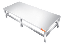 1.所有不锈钢板采用磨砂贴塑板；
2.面板采用1.2mm不锈钢板，底面采用38*25*1.0mm管加固；
3.支撑立管采用φ50*1.0mm不锈钢管，并配有φ50mm可调节脚。1000*500*300台3.00 1.2平板车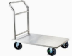 1.所有不锈钢板采用优质磨砂贴塑板；
2.车面板采用δ1.0mm不锈钢板；
3.推手采用Ф38*1.2mm不锈钢管；
4.底部装有2个万向承重轮和2个定向承重轮。850*600*850台1.00 1.3粘捕式灭蝇灯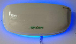 1.粘捕式灭蝇灯通过内置的可揭型抗UV粘虫板捕虫；
2.不造成二次污染，且有利于监测虫害种类和数量、趋势；
3.可揭型抗UV粘虫板要在荧光灯照射下，三个月内要保持有粘性。双管8W台1.00 22.1四层栅格层架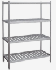 1.全部采用不锈钢管制作而成； 
2.支撑立管采用38×38×1.2mm不锈钢管，并配有38mm方形可调脚；
3.存放台的框架管采用38×25×1.2mm不锈钢管； 
4.存放台的横块采用25×13×1.2mm不锈钢管。1200*500*1550台2.00 2.2粘捕式灭蝇灯1.粘捕式灭蝇灯通过内置的可揭型抗UV粘虫板捕虫；
2.不造成二次污染，且有利于监测虫害种类和数量、趋势；
3.可揭型抗UV粘虫板要在荧光灯照射下，三个月内要保持有粘性。双管9W台1.00 33.1四层栅格层架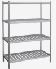 1.全部采用不锈钢管制作而成； 
2.支撑立管采用38×38×1.2mm不锈钢管，并配有38mm方形可调脚；
3.存放台的框架管采用38×25×1.2mm不锈钢管； 
4.存放台的横块采用25×13×1.2mm不锈钢管。1200*500*1550台2.00 3.2双层操作台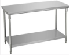 1.所有不锈钢板采用磨砂贴塑板；
2.面板选用δ1.2mm不锈钢板，下层板选用δ1.0mm不锈钢板；
3.面板下紧密粘贴有木板，面板和下层板均配作有结构加强筋板；
4.台支撑脚管采用Ф38×1.0mm不锈钢管，并配有Ф38mm可调脚。1800*800*800台2.00 3.3单星水池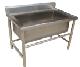 1.所有不锈钢板采用磨砂贴塑板；
2.面板用δ1.0mm洗槽选用δ1.0mm不锈钢板；
3.面板配作有结构加强筋板；
4.支撑脚管采用Ф38×1.0mm不锈钢管，并配有Ф38mm可调脚；
5.连接横管采用Ф25×1.0mm不锈钢管。1000*700*920台2.00 3.4四门冰柜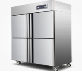 1.内藏板管式蒸发器,换热效率高,制冷效果好;
2.产品全部采用名牌压缩机,内置双压缩机，质量可靠,性能稳定;
3.全部采用聚氨脂高压发泡,箱体强度高,保温性能好;
4.冷凝器有可拆式滤网，方便维护；
▲5.产品达到1级能效等级、有效容积：≥925L、额定功率：≤428W、总能量消耗：≤2.07kWh/24h，提供CMA标识能源效率检测报告复印件佐证；
▲6.产品具有《食品接触产品卫生认证证书》，提供证书复印件；
▲7.性能要求：冷柜正常工作噪音≤51dB（A）、冷冻能力≥5kg/24h、通过静电放电抗扰度试验、提供CMA标识检测报告复印件佐证型号与投标产品一致。1200*700*1900台1.00 3.5多功能绞切机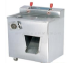 1.机身采用不锈钢，电机用的铜芯线；
2.外形尺寸：560*480*710mm；功率：1.1KW；电压：220V或380V；
3.外壳采用不锈钢板制作，切肉绞馅功能于一体，切面组织新鲜，适用于肉类切片、切丝、绞馅、灌肠；
4.生产效率：400kg/h（片）、200kg/h（丝）、200kg/h（绞肉）、180kg/h（灌肠）。600*430*800台1.00 3.6粘捕式灭蝇灯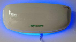 1.粘捕式灭蝇灯通过内置的可揭型抗UV粘虫板捕虫；
2.不造成二次污染，且有利于监测虫害种类和数量、趋势；
3.可揭型抗UV粘虫板要在荧光灯照射下，三个月内要保持有粘性。单管8W台1.00 44.1单头平头炉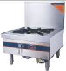 1.所有不锈钢板采用磨砂贴塑板；
2.炉灶框沿采用δ1.0mm不锈钢板，前群板、侧群板和后背板采用δ1.0mm不锈钢板；
3.主骨架采用40×4mm角钢，炉面衬板、炉膛采用δ1.5mm A3铁板；
4.炉脚采用DN50钢管外套Ф51×1.0mm不锈管，下部装有m24可调螺栓；
5.安装有优质气阀，配有500×500mm铸铁花架；
6.炉头采用高效节能无鼓风自燃喷射炉头。                     700*700*550台1.00 4.2炉拼台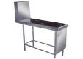 1.所有不锈钢板采用磨砂贴塑板；
2.工作台的面板选用优质厚度1.2mm不锈钢腹膜磨砂板；
3.工作台的支撑脚管选用Ф50*1.0mm不锈钢管；
4.工作台的支撑脚底部装配有Ф38mm不锈钢可调脚，调教范围为上下30mm。350*1150*1200台2.00 4.3单头大锅灶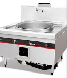 1.所有不锈钢板采用磨砂贴塑板；
2.面板采用δ1.0mm不锈钢板，炉灶框沿采用δ1.2mm不锈钢板，前群板、侧群板和后背板采用δ1.0mm不锈钢板；
3.主骨架采用40×4mm角钢，炉面衬板、炉膛采用δ1.5mm A3铁板，衬板与面板间垫隔有石棉隔热材料；
4.炉脚采用DN50钢管外套Ф51×1.0mm不锈管，下部装有m24可调螺栓；
5.安装有优质摇摆水龙头、气阀、风阀，配有点火棒和隔渣水槽盖；
6.炉头采用黄伟5寸炉头，风机采用永丰仿西德中压风机，功率550w，电压220V；
7.灶具配置熄火保护装置，自动打火装置。11500*1150*1200台1.00 4.4单头单尾炉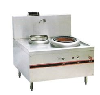 1.所有不锈钢板采用磨砂贴塑板；
2.面板采用δ1.2mm不锈钢板，炉灶框沿采用δ1.2mm不锈钢板，前群板、侧群板和后背板采用δ1.0mm不锈钢板；
3.主骨架采用40×4mm角钢，炉面衬板、炉膛采用δ1.5mm A3铁板，衬板与面板间垫隔有石棉隔热材料；
4.炉脚采用DN50钢管外套Ф51×1.0mm不锈管，下部装有m24可调螺栓；
5.安装有优质摇摆水龙头、气阀、风阀，配有点火棒和隔渣水槽盖；
6.炉头采用黄伟5寸炉头，风机采用永丰仿西德中压风机，功率250w，电压220V；
7.灶具配置熄火保护装置，自动打火装置。1100*1150*1200台1.00 4.5调料车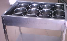 1.调料存放箱采用1.0mm厚不锈钢板制作；
2.底部装有2个万向承重轮和2个定向承重轮。台1.00 4.6单门蒸饭柜
  (燃气)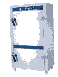 1.所有不锈钢板采用304#磨砂贴塑板；
2.上座柜身采用δ1.2mm不锈钢板，后背板、顶板和底板采用δ1.0mm不锈钢板，门板采用δ1.0mm不锈钢板，下座面板采用δ1.5mm不锈钢板，下座框沿采用δ1.0mm不锈钢板，前群板和侧群板采用1.0mm不锈钢板；
3.主骨架采用40×4mm角钢，燃烧蒸汽水胆采用δ1.5mm不锈钢板，并装配有自动进水装置；
4.炉脚采用DN50钢管，下部装有m24可调螺栓；
5.灶具配置熄火保护装置，自动打火装置。12盘台1.00 4.7单星水池1.所有不锈钢板采用磨砂贴塑板；
2.面板用δ1.0mm洗槽选用δ1.0mm不锈钢板；
3.面板配作有结构加强筋板；
4.支撑脚管采用Ф38×1.0mm不锈钢管，并配有Ф38mm可调脚；
5.连接横管采用Ф25×1.0mm不锈钢管。700*700*920台1.00 4.8单通工作台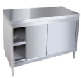 1.所有不锈钢采用优质磨砂不锈钢；
2.面板采用1.2mm厚不锈钢板，面板下垫18mm的细木工板，底面采用1.0mm不锈钢封板封底；                                  
3.门板及围板采用为1.0mm不锈钢腹膜磨砂板并采用左右推拉式滑门；
4.台脚采用φ51*1.2mm厚不锈钢管、配可调节脚；                                                
5.结构合理，手接触部位无飞边毛刺，受力部位均满焊连接。 1800*800*800台2.00 4.9双层操作台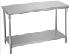 1.所有不锈钢板采用磨砂贴塑板；
2.面板选用δ1.0mm不锈钢板，下层板选用δ1.0mm不锈钢板；
3.面板下紧密粘贴有木板，面板和下层板均配作有结构加强筋板；
4.台支撑脚管采用Ф38×1.0mm不锈钢管，并配有Ф38mm可调脚。1800*800*800台2.00 4.10 开水器连座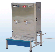 1.容积：35L；
2.功率：6KW/380V全不锈钢外壳；设防缺水干烧保护功能，缺水时可自动切断整机电源；全自动进水功能，缺水自补，满水自停；全自动温控功能。6KW\380V台1.00 4.11木案工作台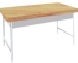 1.台面材料采用50mm厚木板；框架采用不锈钢砂纹板制作，厚度1.0mm；
2.横通采用Ø32*1.0mm不锈钢管连接；立柱采用Ø51*1.2mm不锈钢圆管连可调节不锈钢子弹脚。1800*700*800台1.00 4.12 四门冰柜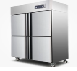 1.内藏板管式蒸发器,换热效率高,制冷效果好;
2.产品全部采用名牌压缩机,内置双压缩机，质量可靠,性能稳定;
3.全部采用聚氨脂高压发泡,箱体强度高,保温性能好;
4.冷凝器有可拆式滤网，方便维护；
▲5.产品达到1级能效等级、有效容积：≥925L、额定功率：≤428W、总能量消耗：≤2.07kWh/24h，提供CMA标识能源效率检测报告复印件佐证；
▲6.产品具有《食品接触产品卫生认证证书》，提供证书复印件；
▲7.性能要求：冷柜正常工作噪音≤51dB（A）、冷冻能力≥5kg/24h、通过静电放电抗扰度试验、提供CMA标识检测报告复印件佐证型号与投标产品一致。1200*700*1900台1.00 4.13食品留样柜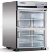 1.内藏板管式蒸发器,换热效率高,制冷效果好;
2.产品全部采用名牌压缩机,内置双压缩机，质量可靠,性能稳定;
3.全部采用聚氨脂高压发泡,箱体强度高,保温性能好;
4.冷凝器有可拆式滤网，方便维护；
5.温度：2℃—+10℃。500*450*1700台1.00 55.1保温售卖台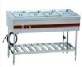 1.台面不锈钢板采用磨砂贴塑板；
2.面板采用δ1.0mm加热水盆采用δ1.0mm不锈钢板；
3.装有自控温电热管，功率：3KW/220V；
4.支撑脚管采用38*38*1.2mm不锈钢管，下部装有方形38可调脚。1800*700*800台2.00 5.2售卖台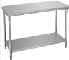 1.所有不锈钢板采用磨砂贴塑板；
2.面板选用δ1.2mm不锈钢板，下层板选用δ1.0mm不锈钢板；
3.面板下紧密粘贴有木板，面板和下层板均配作有结构加强筋板；
4.台支撑脚管采用Ф38×1.0mm不锈钢管，并配有Ф38mm可调脚。1800*700*800台1.00 5.3电煮面炉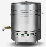 采用双层不锈钢隔热处理，9kw/380v，功率可三档调节。Φ500*770台1.00 66.1单星水池1.所有不锈钢板采用磨砂贴塑板；
2.面板用δ1.0mm洗槽选用δ1.0mm不锈钢板；
3.面板配作有结构加强筋板；
4.支撑脚管采用Ф38×1.0mm不锈钢管，并配有Ф38mm可调脚；
5.连接横管采用Ф25×1.0mm不锈钢管。1000*700*920台3.00 6.2双层操作台1.所有不锈钢板采用磨砂贴塑板；
2.面板选用δ1.0mm不锈钢板，下层板选用δ1.0mm不锈钢板；
3.面板下紧密粘贴有木板，面板和下层板均配作有结构加强筋板；
4.台支撑脚管采用Ф38×1.0mm不锈钢管，并配有Ф38mm可调脚。1500*600*800台2.00 6.3粘捕式灭蝇灯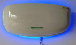 1.粘捕式灭蝇灯通过内置的可揭型抗UV粘虫板捕虫。
2.不造成二次污染，且有利于监测虫害种类和数量、趋势。
3.可揭型抗UV粘虫板要在荧光灯照射下，三个月内要保持有粘性。双管9W台1.00 77.1热风循环高
 温消毒柜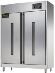 1.材质:不锈钢门不带轮。
2.消毒方式:采用中、高温烘干方式消毒，具有高效节能，杀菌无死角，寿命长等特点。对各种细菌、病毒、破坏乙肝表面抗原的杀灭率达99.9%，杀毒效果符合国家标准要求。
▲3.消毒性能：二星级消毒柜红外线消毒因子，高温消毒120℃以上保持时间≥25min，对大肠杆菌杀灭对数值＞3（阳性对照组平均对数值≥6），对脊髓灰质炎病毒平均灭活对数值＞4.00（阳性对照组平均病毒滴度的对数值≥6.2），对金黄色葡萄球菌杀灭对数值＞3（阳性对照组平均对数值≥6.2），提供第三方检测机构出具的CMA检测报告复印件并提供消毒产品卫生安全评价报告复印件。
▲4、产品配置：①双门双室独立控制（双室双控）、②高压整体发泡保温层，具有保温功能、③配机械式定时器及温控器，满足定时定温功能。提供第三方检测机构出具的CMA检测报告复印件佐证以上参数。1200*530*1800台1.00 7.2四门保洁柜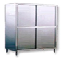 1.所有不锈钢板采用磨砂贴塑板；
2.柜身板选用δ1.0mm不锈钢板，背板选用δ1.0mm不锈钢板；
3.柜内层板、门板选用δ1.0mm不锈钢板；
4.柜台支撑脚管采用Ф51mm不锈钢管，并配有Ф51mm可调脚。1200*500*1800台1.00 7.3电热水器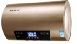 采用无缝内胆，抗腐抗垢，搪瓷涂层三重保护，出水无需断电，温度可调，即开即用，安全防护。60L台1.00 7.4粘捕式灭蝇灯1.粘捕式灭蝇灯通过内置的可揭型抗UV粘虫板捕虫；
2.不造成二次污染，且有利于监测虫害种类和数量、趋势；
3.可揭型抗UV粘虫板要在荧光灯照射下，三个月内要保持有粘性。双管9W台1.00 88.1双层备餐台1.所有不锈钢板采用磨砂贴塑板；
2.面板选用δ1.0mm不锈钢板，下层板选用δ1.0mm不锈钢板；
3.面板下紧密粘贴有木板，面板和下层板均配作有结构加强筋板；
4.台支撑脚管采用Ф38×1.0mm不锈钢管，并配有Ф38mm可调脚。1800*700*800台2.00 99.1抽油烟罩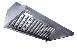 1.所有不锈钢板采用优质磨砂贴塑板；
2.主体采用δ1.0mm不锈钢板；
3.配有油烟集油盒。L*1200*500米4.80 9.2油烟网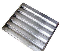 采用磨砂贴塑板不锈钢制成， 防水,耐低温,耐高温,耐酸,防火,耐碱，用于油气分离。500*500米4.80 9.3低噪音双进风风柜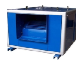 1.风量：19000-21500m³/h；
2.全压：700-550PA；
3.转速：750rpm。7.5KW\380v台1.00 9.4油烟净化器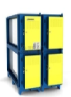 1、油烟净化器排放浓度达到1.0mg/m3,符合HJ/T62-2001的规定要求。
2、模块化设计可串联多元组合，增强净化功能。结构形式灵活，根据需求自由选择安装方便快捷。
3、静电电源控制系统具有过流过压保护，和断路保护特性，确保设备运行安全稳定。
▲4、设备采用低压变频控制，有效节能降耗，风道通风阻力小，设备噪音低，为用户创造舒适安逸的环境。静电磁场用不锈钢板:满足GB/T3280-2015《不锈钢冷轧钢板和钢带》、GB/T10125-2012《人造气氛腐蚀试验 盐雾试验》、GB/T6461-2002《金属基体上金属和其它无机覆盖层经腐蚀试验后的试样和试件的评级》要求，塑性延伸强度Rp0.2(MPa)≥430、抗拉强度Rn(MPa)≥730、断后伸长率A50mm(%)≥48、经150h的中性盐雾试验后无任何腐蚀缺陷、外观评级RA为10级。提供相关检验报告复印件。
5、执行重庆市餐饮业大气污染物排放标准（DB 50/859-2018）。油烟排放浓度不超过1.0mg/m3、非甲烷总烃排放浓度不超过10.0mg/m3。 16000m3/h台1.00 9.5不锈钢封墙板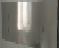 采用1.0mm厚优质不锈钢板制作。L*1000*20米4.80 9.6镀锌烟管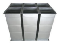 采用1.0mm厚优质镀锌板制作。480*480米²56.00 9.7法兰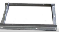 采用30角钢制作。定制个20.00 9.8风机支架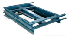 采用6#钢制作。根据现场尺寸定制套1.00 9.9油烟净化器支架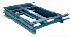 采用6#槽钢制作。根据现场尺寸定制套1.00 9.10 风机减震座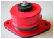 采用坐式阻尼弹簧减震，表面喷塑烤漆，每个荷载≥150KG，每台设备安装四个，与设备支架固定安装。与风机匹备，缓减共震套1.00 9.11风机控制箱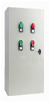 风机电力控制系统，内置空开、漏电保护器、缺相保护器、过流保护器、 电器元器件采用合格品牌。风机匹配个1.00 9.12 镀锌弯头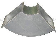 采用1.0㎜镀锌板制作。定制个6.00 9.13镀锌变径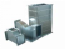 采用1.0㎜镀锌板制作。定制个4.00 9.14 软接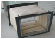 采用优质1.0mm防油帆布。定制个2.00 9.15风机线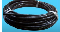 国优产品，满足设备使用负荷。4*3+2.5*2米20.00 9.16 接油盘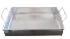 采用δ1.0mm镀锌板制造，带放油阀。定制个3.00 9.17止回阀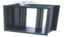 采用1.0mm镀锌板板制作。定制个1.00 9.18 防火阀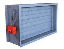 平时呈常开状态当阀门内气流温度达到120℃熔断器动作阀门自动关闭，切断烟气蔓延，输出动作信号。定制个1.00 9.19厨房灭火系统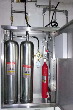 1.灭火系统装置具备自动、手动和应急启动三种操作模式,能提供动作信号配合消防控制室联动报警,本装置设计有自动探测部件，可24小时监控。灶台油锅发生火情时，可自动启动灭火装置灭火，同时关闭燃气阀并报警。
2.根据厨房环境特点本装置均属机械传动,不需用电,原材料全部采用304不锈钢及铜材等，防止设备氧化锈蚀，灭火装置所有药剂管路采用304不锈钢厚壁管满足高压药剂迅速通过的要求,且螺纹连接的安装方式能避免高温高热环境下管路连接松动变形。
3.安装不占用厨房地面面积,只占用空间位置，装置与消防水(或者自来水)管路相连,系统启动后灭火剂开始喷洒,待灭火剂喷洒完再自动控制水阀对监控区域自动喷水降温,达到防止复燃的效果。
4.对喷嘴数量和位置更具灵活性，喷嘴数量取决于灶台油锅和集烟罩排烟口数量来设计，系统装置包括:控制箱、管路、喷嘴、探测器、易熔连接片、金属拉索、滑轮三通.滑轮弯头等组成。其中控制箱由自动释放机构、驱动用高压氮气瓶、水流控制阀、液体药剂罐以及连接软管、单向阀、减压阀等构成;采用机械式自动启动无需任何电源(包含电口池)即可工作,避免因电路故障造成装置无法运转和短路的可能性。
5.性能：工作温度: 4-55℃, 最高工作压力: 13Mpa,灭火剂保质期:8年，药剂喷洒时间: 13-15秒，灭火时间: 3-5秒。本装置可以提供电信号传递给中控室报警。产品性能严格按照行业标准执行，符合公共安全GA498-2012厨房设备灭火装置的相关规定。在发生厨房火灾时，能及时有效的扑灭火情，保障厨房安全。双瓶组套1.00 序号检查因素检查因素检查内容（一）《中华人民共和国政府采购法》第二十二条规定1.具有独立承担民事责任的能力1.供应商法人营业执照（副本）或事业单位法人证书（副本）或个体工商户营业执照或有效的自然人身份证明或社会团体法人登记证书（提供复印件）。2.供应商法定代表人身份证明和法定代表人授权代表委托书。（一）《中华人民共和国政府采购法》第二十二条规定2.具有良好的商业信誉和健全的财务会计制度供应商提供“基本资格条件承诺函”（格式详见第七篇）（一）《中华人民共和国政府采购法》第二十二条规定3.具有履行合同所必需的设备和专业技术能力供应商提供“基本资格条件承诺函”（格式详见第七篇）（一）《中华人民共和国政府采购法》第二十二条规定4.有依法缴纳税收和社会保障金的良好记录供应商提供“基本资格条件承诺函”（格式详见第七篇）（一）《中华人民共和国政府采购法》第二十二条规定5.参加政府采购活动前三年内，在经营活动中没有重大违法记录供应商提供“基本资格条件承诺函”（格式详见第七篇）（一）《中华人民共和国政府采购法》第二十二条规定6.法律、行政法规规定的其他条件（一）《中华人民共和国政府采购法》第二十二条规定7.本项目的特定资格要求按“第一篇三、供应商资格要求（三）本项目的特定资格要求”的要求提交（若有）。（二）落实政府采购政策需满足的资格要求落实政府采购政策需满足的资格要求按“第一篇三、供应商资格要求（二）落实政府采购政策需满足的资格要求”的要求提交。（三）保证金保证金按照询价通知书的规定足额交纳保证金。序号审查因素审查标准1响应文件签署或盖章按“第七篇响应文件格式要求”要求签署或盖章1法定代表人身份证明及授权委托书法定代表人身份证明及授权委托书有效，符合询价通知书规定的格式，签署或盖章齐全。1响应方案只能有一个响应方案。1报价唯一只能有一个有效报价，不得提交选择性报价。2响应文件份数响应文件正、副本数量符合询价通知书要求。3响应文件内容对询价通知书第二篇、第三篇规定的询价内容进行实质性响应。3询价有效期响应文件及有关承诺文件有效期为提交响应文件截止时间起90天。商品名称规格型号数量单价总价交货时间交货地点合计人民币（小写）：合计人民币（小写）：合计人民币（小写）：合计人民币（小写）：合计人民币（小写）：合计人民币（小写）：合计人民币（小写）：合计人民币（大写）：合计人民币（大写）：合计人民币（大写）：合计人民币（大写）：合计人民币（大写）：合计人民币（大写）：合计人民币（大写）：一、质量要求和技术标准。供方提供的商品必须是全新的，完全符合国家有关技术标准，供方的质量保证及售后服务承诺如下：1.质保期限：2.保修范围：3.服务措施：4.质保期后服务：一、质量要求和技术标准。供方提供的商品必须是全新的，完全符合国家有关技术标准，供方的质量保证及售后服务承诺如下：1.质保期限：2.保修范围：3.服务措施：4.质保期后服务：一、质量要求和技术标准。供方提供的商品必须是全新的，完全符合国家有关技术标准，供方的质量保证及售后服务承诺如下：1.质保期限：2.保修范围：3.服务措施：4.质保期后服务：一、质量要求和技术标准。供方提供的商品必须是全新的，完全符合国家有关技术标准，供方的质量保证及售后服务承诺如下：1.质保期限：2.保修范围：3.服务措施：4.质保期后服务：一、质量要求和技术标准。供方提供的商品必须是全新的，完全符合国家有关技术标准，供方的质量保证及售后服务承诺如下：1.质保期限：2.保修范围：3.服务措施：4.质保期后服务：一、质量要求和技术标准。供方提供的商品必须是全新的，完全符合国家有关技术标准，供方的质量保证及售后服务承诺如下：1.质保期限：2.保修范围：3.服务措施：4.质保期后服务：一、质量要求和技术标准。供方提供的商品必须是全新的，完全符合国家有关技术标准，供方的质量保证及售后服务承诺如下：1.质保期限：2.保修范围：3.服务措施：4.质保期后服务：二、随机备品、附件、工具数量及供应方法：二、随机备品、附件、工具数量及供应方法：二、随机备品、附件、工具数量及供应方法：二、随机备品、附件、工具数量及供应方法：二、随机备品、附件、工具数量及供应方法：二、随机备品、附件、工具数量及供应方法：二、随机备品、附件、工具数量及供应方法：三、交提货方式：三、交提货方式：三、交提货方式：三、交提货方式：三、交提货方式：三、交提货方式：三、交提货方式：四、验收标准、方法：如有异议，请于      日内提出。四、验收标准、方法：如有异议，请于      日内提出。四、验收标准、方法：如有异议，请于      日内提出。四、验收标准、方法：如有异议，请于      日内提出。四、验收标准、方法：如有异议，请于      日内提出。四、验收标准、方法：如有异议，请于      日内提出。四、验收标准、方法：如有异议，请于      日内提出。四、验收标准、方法：如有异议，请于      日内提出。五、履约保证金：五、履约保证金：五、履约保证金：五、履约保证金：五、履约保证金：五、履约保证金：五、履约保证金：五、履约保证金：六、付款方式：（按财政支付、采购人支付及支付方式等分别填列）六、付款方式：（按财政支付、采购人支付及支付方式等分别填列）六、付款方式：（按财政支付、采购人支付及支付方式等分别填列）六、付款方式：（按财政支付、采购人支付及支付方式等分别填列）六、付款方式：（按财政支付、采购人支付及支付方式等分别填列）六、付款方式：（按财政支付、采购人支付及支付方式等分别填列）六、付款方式：（按财政支付、采购人支付及支付方式等分别填列）六、付款方式：（按财政支付、采购人支付及支付方式等分别填列）七、违约责任：按《中华人民共和国民法典》、《中华人民共和国政府采购法》执行，或按双方约定。七、违约责任：按《中华人民共和国民法典》、《中华人民共和国政府采购法》执行，或按双方约定。七、违约责任：按《中华人民共和国民法典》、《中华人民共和国政府采购法》执行，或按双方约定。七、违约责任：按《中华人民共和国民法典》、《中华人民共和国政府采购法》执行，或按双方约定。七、违约责任：按《中华人民共和国民法典》、《中华人民共和国政府采购法》执行，或按双方约定。七、违约责任：按《中华人民共和国民法典》、《中华人民共和国政府采购法》执行，或按双方约定。七、违约责任：按《中华人民共和国民法典》、《中华人民共和国政府采购法》执行，或按双方约定。七、违约责任：按《中华人民共和国民法典》、《中华人民共和国政府采购法》执行，或按双方约定。八、其他约定事项：1.询价通知书及其澄清文件、响应文件和承诺是本合同不可分割的部分。2.本合同如发生争议由双方协商解决，协商不成向需方所在地仲裁机构提请仲裁。3.本合同一式__份， 需方__份，供方__份，具同等法律效力。4.其他：八、其他约定事项：1.询价通知书及其澄清文件、响应文件和承诺是本合同不可分割的部分。2.本合同如发生争议由双方协商解决，协商不成向需方所在地仲裁机构提请仲裁。3.本合同一式__份， 需方__份，供方__份，具同等法律效力。4.其他：八、其他约定事项：1.询价通知书及其澄清文件、响应文件和承诺是本合同不可分割的部分。2.本合同如发生争议由双方协商解决，协商不成向需方所在地仲裁机构提请仲裁。3.本合同一式__份， 需方__份，供方__份，具同等法律效力。4.其他：八、其他约定事项：1.询价通知书及其澄清文件、响应文件和承诺是本合同不可分割的部分。2.本合同如发生争议由双方协商解决，协商不成向需方所在地仲裁机构提请仲裁。3.本合同一式__份， 需方__份，供方__份，具同等法律效力。4.其他：八、其他约定事项：1.询价通知书及其澄清文件、响应文件和承诺是本合同不可分割的部分。2.本合同如发生争议由双方协商解决，协商不成向需方所在地仲裁机构提请仲裁。3.本合同一式__份， 需方__份，供方__份，具同等法律效力。4.其他：八、其他约定事项：1.询价通知书及其澄清文件、响应文件和承诺是本合同不可分割的部分。2.本合同如发生争议由双方协商解决，协商不成向需方所在地仲裁机构提请仲裁。3.本合同一式__份， 需方__份，供方__份，具同等法律效力。4.其他：八、其他约定事项：1.询价通知书及其澄清文件、响应文件和承诺是本合同不可分割的部分。2.本合同如发生争议由双方协商解决，协商不成向需方所在地仲裁机构提请仲裁。3.本合同一式__份， 需方__份，供方__份，具同等法律效力。4.其他：八、其他约定事项：1.询价通知书及其澄清文件、响应文件和承诺是本合同不可分割的部分。2.本合同如发生争议由双方协商解决，协商不成向需方所在地仲裁机构提请仲裁。3.本合同一式__份， 需方__份，供方__份，具同等法律效力。4.其他：需方：地址：联系电话：授权代表：需方：地址：联系电话：授权代表：需方：地址：联系电话：授权代表：需方：地址：联系电话：授权代表：供方：地址：电话：传真：开户银行：账号：授权代表：（本栏请用计算机打印以便于准确付款）供方：地址：电话：传真：开户银行：账号：授权代表：（本栏请用计算机打印以便于准确付款）供方：地址：电话：传真：开户银行：账号：授权代表：（本栏请用计算机打印以便于准确付款）供方：地址：电话：传真：开户银行：账号：授权代表：（本栏请用计算机打印以便于准确付款）备注：备注：备注：备注：备注：备注：备注：备注：序号产品名称（设备名称）数量/单位制造商品牌/规格型号全费用综合单价限价（元）全费用综合单价报价（元）合价（元）11.1米面台3.00 台886.00 2658.00 1.2平板车1.00 台910.00 910.00 1.3粘捕式灭蝇灯1.00台 202.67 202.67 22.1四层栅格层架2.00台 1010.00 2020.00 2.2粘捕式灭蝇灯1.00台 221.33 221.33 33.1四层栅格层架2.00台 1010.00 2020.00 3.2双层操作台2.00 台1575.00 3150.00 3.3单星水池2.00台 1523.33 3046.66 3.4四门冰柜1.00 台5426.67 5426.67 3.5多功能绞切机1.00台 3033.33 3033.33 3.6粘捕式灭蝇灯1.00 台131.00 131.00 44.1单头平头炉1.00 台2466.67 2466.67 4.2炉拼台2.00台 953.33 1906.66 4.3单头大锅灶1.00 台5600.00 5600.00 4.4单头单尾炉1.00台 5100.00 5100.00 4.5调料车1.00 台976.67 976.67 4.6单门蒸饭柜
  (燃气)1.00台 5233.33 5233.33 4.7单星水池1.00台 1263.33 1263.33 4.8单通工作台2.00台 4040.67 8081.34 4.9双层操作台2.00台 1575.00 3150.00 4.10 开水器连座1.00 台1698.67 1698.67 4.11木案工作台1.00 台1460.00 1460.00 4.12 四门冰柜1.00 台5426.67 5426.67 4.13食品留样柜1.00 台1600.00 1600.00 55.1保温售卖台2.00 台3960.00 7920.00 5.2售卖台1.00台 1530.00 1530.00 5.3电煮面炉1.00 台2066.67 2066.67 66.1单星水池3.00台 1523.33 4569.99 6.2双层操作台2.00 台1283.33 2566.66 6.3粘捕式灭蝇灯1.00 台221.33 221.33 77.1热风循环高
 温消毒柜1.00 台5433.33 5433.33 7.2四门保洁柜1.00 台4133.33 4133.33 7.3电热水器1.00 台2026.67 2026.67 7.4粘捕式灭蝇灯1.00台 221.33 221.33 88.1双层备餐台2.00 台1530.00 3060.00 99.1抽油烟罩4.80 米1233.33 5919.98 9.2油烟网4.80 米314.33 1508.78 9.3低噪音双进风风柜1.00 台8193.33 8193.33 9.4油烟净化器1.00 台17756.67 17756.67 9.5不锈钢封墙板4.80 米308.67 1481.62 9.6镀锌烟管56.00米²169.33 9482.48 9.7法兰20.00 个33.67 673.40 9.8风机支架1.00套 626.00 626.00 9.9油烟净化器支架1.00套 626.00 626.00 9.10 风机减震座1.00 套673.33 673.33 9.11风机控制箱1.00 个1416.67 1416.67 9.12 镀锌弯头6.00个 532.33 3193.98 9.13镀锌变径4.00个 532.33 2129.32 9.14 软接2.00个 157.67 315.34 9.15风机线20.00米 25.33 506.60 9.16 接油盘3.00个 149.00 447.00 9.17止回阀1.00个 662.33 662.33 9.18 防火阀1.00个 830.00 830.00 9.19厨房灭火系统1.00套 17063.33 17063.33 投标总报价（元）投标总报价（元）投标总报价（元）小写：小写：小写：小写：小写：投标总报价（元）投标总报价（元）投标总报价（元）大写：大写：大写：大写：大写：序号采购需求响应情况差异说明1提醒：请注明技术参数或具体内容以及响应文件中技术参数或具体内容的位置（页码）2345678…………序号采购需求响应情况差异说明提醒：请注明具体内容以及响应文件中具体内容的位置（页码）项目编号项目名称供应商名称（供应商公章）（供应商公章）（供应商公章）联系人手机办公电话传真E-mail单位地址备注：备注：备注：备注：